Einwilligungserklärung für die Konfi- (und Jugend-)Arbeit
zur Verarbeitung personenbezogener Daten[[Hinweis: bitte an das Corporate Design der Kirchengemeinde anpassen]]Liebe Eltern und Konfirmand/innen, aufgrund der Datenschutzgesetze brauchen wir für die Nutzung und für Veröffentlichungen unterschiedlichster Art Ihre und Eure Zustimmung. Wir bitten, dieses Blatt baldmöglichst unterschrieben an uns zurückzugeben.Personenbezogene InformationenIch bin damit einverstanden, dass die Teilnehmendenliste zur Kontaktaufnahme an die ganze Gruppe weitergegeben wird einschließlich Name, Adresse, Telefonnummer, Email.Die Liste muss am Ende der Konfi-Zeit Ihres Kindes vernichtet werden.Wir stimmen zu, dass eine Liste mit den Namen aller Konfirmand/innen im Gemeindebrief/Schaukasten/Liedblatt etc. veröffentlicht wird.FotosWir stimmen zu, dass unser Kind im Rahmen des Konfi-Jahres fotografiert werden darf. Die Fotos dürfen ohne Namensnennung veröffentlicht werden- im Rahmen eines Gottesdienstes/ Gemeindeveranstaltung- bei gedruckten Veröffentlichungen im Gemeindebrief unserer Kirchengemeinde- für Veröffentlichungen auf der Homepage und den Online-Kanälen  unserer Kirche (Social Media)- für Veröffentlichungen in der Presse.Bei einem Gruppenbild für die örtliche Presse darf auch der Name meines Kindes genannt werden.KontaktaufnahmeWir stimmen bis auf Widerruf zu, dass uns Informationen bzgl. des KonfiJahres und ggfs. weitere Mitteilungen und Informationen aus dem Gemeindeleben zugesendet werden.Einzelne Sachverhalte, mit denen ich nicht einverstanden bin, habe ich gestrichen.Diese Einwilligung ist jederzeit mit Wirkung für die Zukunft widerrufbar.Datum / Unterschrift Erziehungsberechtigte/r______________________________________Den Widerruf der Einwilligungserklärung oder den Widerruf einzelner Einwilligungenschicken Sie bitte  an: Name der KirchengemeindeAdresseEmailbitte wendenSELBSTVERPFLICHTUNGENSelbstverpflichtung Erziehungsberechigte/rWir verpflichten uns, die Konfirmandenliste nicht an Dritte weiterzugeben.Wir weisen unser Kind darauf hin, dass keine Fotos oder Videos von anderen Konfis ohne deren Zustimmung gemacht und veröffentlicht werden dürfen.Wir verpflichten uns, die Fotos der digialen Bildersammlung der Gruppe nicht auf sozialen Netzwerken zu veröffentlichen oderan Dritte weiterzugeben. Unterschrift: Erziehungsberechtige/rSelbstverpflichtung Konfirmand/inIch verpflichte mich, die Konfirmandenliste und Fotos oder Videos nicht an Dritte weiterzugeben.Ich verpflichte mich, keine Fotos und Videos von anderen Konfirmand/innen ohne deren Zustimmung zumachen und im Internet (Whatsapp, Instagram, Snapchat usw.) zu verbreiten.Unterschrift: Konfirmand/in_____________________________________Nach einer Vorlage von Ute Mickel, Evang. Kirche in Mannheim für die Konfirmand/innenarbeit der Badischen Landeskirche, bearbeitet auf dem Barcamp Kirche in Köln 2018 unter Mitwirkung von Udo Meisen (https://praetor.im), Dr. Thomas Ebinger, Jeremias Treu, Lutz Neumeier u.a.Zur Weiterverwendung und Veränderung ohne Haftung der Urheber. Eine ggf. verbesserte Fassung dieses Dokuments findet sich unter https://thomas-ebinger.de/2018/09/dsgvo-konformes-unterschriftsformular-fuer-konfi-und-jugendarbeit/ Stand: 05.09.2018 / 30.9.2018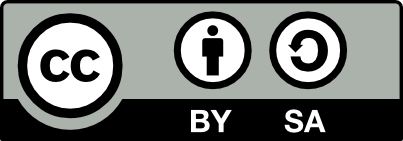 